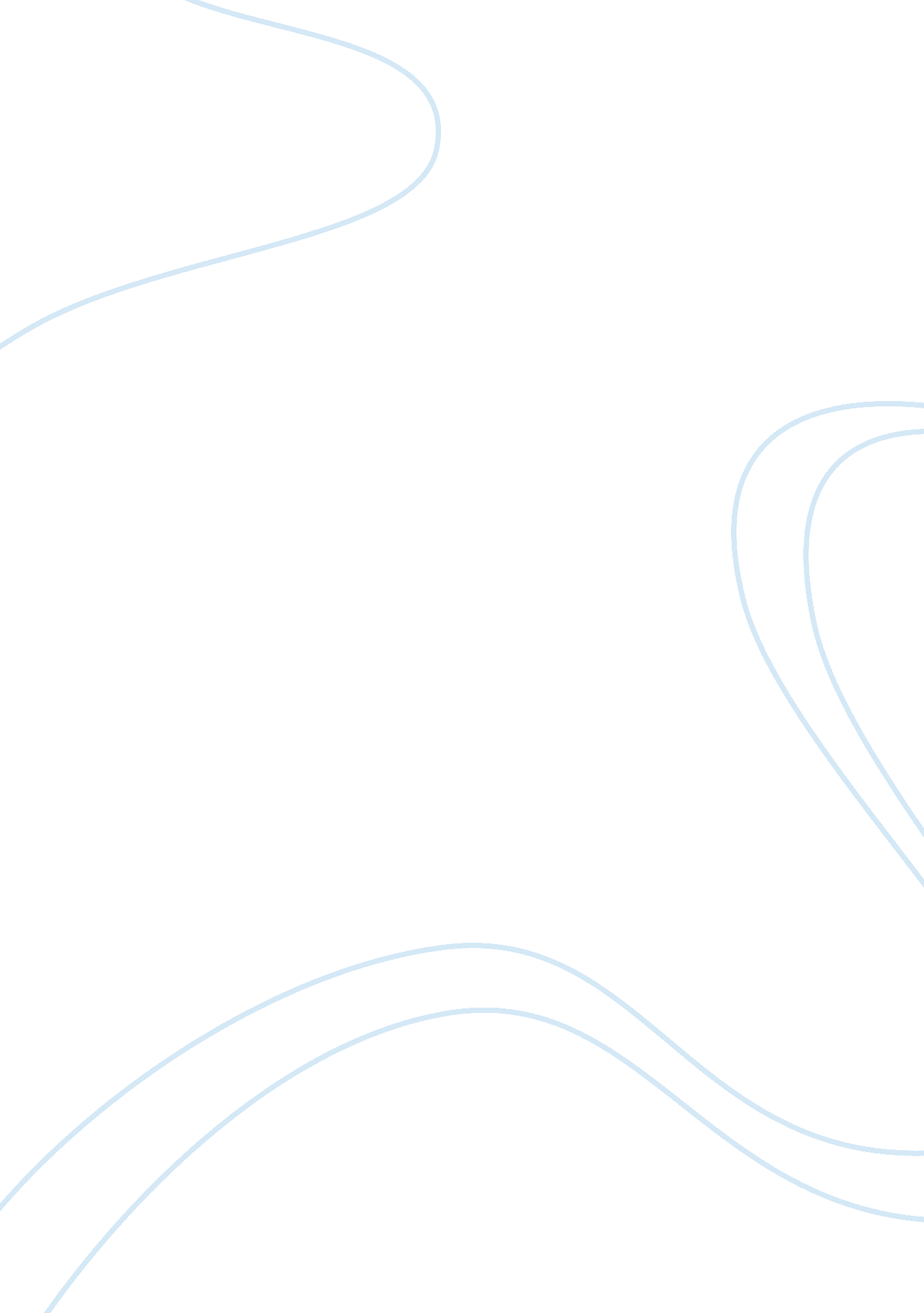 How intelligent transportation development will change the industryTransportation, Road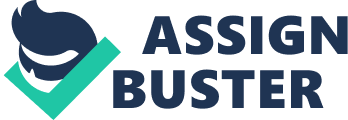 The enhanced technology has increased the vast need for the modification of transportation. The digital technology applied to improving the situations of the road. The systematic programming to achieve a particular set of target springfield yellow cab has added many facilities for the users. They must be programmed into the system. The transportation companies are vigorously strategising themselves with the change of time. Like springfield cab company is one of them who are continuously taking steps for further progress. The effective transport will be provided by making it more pleasant and effective. They can offer springfield taxi service near me to save time of the passengers. Flit has the quality of think differently from their competitors. The online booking platform platters the facility of requesting a ride as a guest too. Flit is contributing safe and secure services every time. They are taking responsibilities of all traffic-related issues like traffic congestion etc. Springfield taxi is a fascinating mode of transportation recently. A fair fare system in the ticketing systems has traditionally appeared as the most acceptable proof of payment. They believe in provision of correct change to decrease the waste of time of the driver. Springfield chauffeur will be very sincere and punctual towards their duty. It is really admirable while using anyone’s services. Integrating and preloading a ticket for use various forms of transport benefaction. It deducts the opportunities for fare collector fraud and brings all the public transport operators under one umbrella. The electronic or e-payment systems permit for bank-issued smart cards now. Trip cost can be reduced from personal bank accounts and paid directly to the relevant operators. The fair progress is likely to change the face of public transport. Springfield cabs near me are the option liked and preferred by the users to get an advantage of modernisation. The curiosity of enjoying the excellent in reasonable prices is the need of the scenario. The recent development is likely to change the face of public transport. The information must be vital to those commuting in unfamiliar destination, if managed correctly available 24 hours a day. It causes less exertion and minimum tension to the travellers. The transportation companies also send sms messages to their regular passengers to collect luggage to reassure them. The assurance is of the services are running regularly. Springfield taxi service is concentrating on the precautions as there are high rate of road accidents are increasing regularly. Hence, the transport system needs more vitality for their commuters. The mercy of an imperfect system must not be accepted. As it has become the reason of havoc on the roads. 